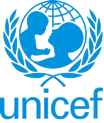 UNITED NATIONS CHILDREN’S FUNDJOB PROFILEI. Post InformationI. Post InformationJob Title: Water, Sanitation and Hygiene (WASH) National Cluster CoordinatorSupervisor Title/ Level: Chief of WASH Specialist, L-4Organizational Unit: State of Palestine Post Location: JerusalemJob Level: TA - NOBJob Profile No.: CCOG Code:Functional Code:Job Classification Level: II. Organizational Context and Purpose for the jobThe fundamental mission of UNICEF is to promote the rights of every child, everywhere, in everything the organization does — in programs, in advocacy and in operations. The equity strategy, emphasizing the most disadvantaged and excluded children and families, translates this commitment to children’s rights into action. For UNICEF, equity means that all children have an opportunity to survive, develop and reach their full potential, without discrimination, bias or favoritism. To the degree that any child has an unequal chance in life — in its social, political, economic, civic and cultural dimensions — her or his rights are violated. There is growing evidence that investing in the health, education and protection of a society’s most disadvantaged citizens — addressing inequity — not only will give all children the opportunity to fulfill their potential but also will lead to sustained growth and stability of countries. This is why the focus on equity is so vital. It accelerates progress towards realizing the human rights of all children, which is the universal mandate of UNICEF, as outlined by the Convention on the Rights of the Child, while also supporting the equitable development of nations.Job organizational context  The overall goal of the UNICEF State of Palestine (SoP) programme is to improve access to basic social services—specifically Water, Sanitation and Hygiene; Education and Adolescent Development and Participation; Health and Nutrition; Child Protection; and Social Policy and Inclusion targeting the most vulnerable children and women.  Our approach integrates humanitarian, development, and normative programming, in partnership with government authorities; civil society entities; the private sector; international organizations and partners; communities and children among other stakeholders.  The strategies used include (a) building the capacity of national and civil society partners, with a focus on legislation and strengthening social service systems; (b) research that contributes to knowledge and evidence informing social policy and social protection for children; (c) interventions that directly address barriers to equity for vulnerable and marginalized communities; and (d) support to increasing resilience.  WASH Cluster approach was activated in the State of Palestine, (SoP) since January 2009, for coordination of urgent humanitarian response to the populations affected by the Israeli Operation Cast Lead in Gaza. On behalf of the IASC Humanitarian Coordinator in occupied Palestinian Territories and UNICEF (as the lead agency for the IASC Water, Sanitation and Hygiene cluster), and in collaboration with the State Authorities, the main purpose of the Water, Sanitation and Hygiene (WASH) National Cluster Coordinator post is to provide leadership and facilitate the processes that will ensure a well-coordinated, coherent, strategic, and effective WASH response in SoP. Purpose for the job:The role of the National and West Bank WASH Cluster Coordinator is the role of a facilitator of the coordination process at the West Bank and National levels.  The success of the WASH Cluster will be dependent on the level of participation and contributions that the Cluster Coordinator can generate from the various WASH actors in order to strengthen the response and achieve greater results. The WASH Cluster coordinator reports to the Chief of WASH in Jerusalem.III. Key functions, accountabilities and related duties/tasks (Please outline the key accountabilities for this position and underneath each accountability, the duties that describe how they are delivered. Please limit to four to seven accountabilities)WASH coordination mechanisms:Ensure appropriate Cluster coordination mechanisms integrating all WASH humanitarian actors, including effective links, communication and information management, as well as technical working groups at the WB sub-national coordination platforms as appropriate.Ensure inclusion of key WASH humanitarian partners in a way that respects their mandates and programme priorities; Identify and make contact with relevant stakeholders including national/sub-national authorities, national and international organizations and representatives of affected populations in the West Bank.Ensure coordination with appropriate authorities at West Bank level involving, in some cases co-chairing the meetings with relevant national authorities.Ensure information on all current and potential WASH partners, their capacities and areas of work are properly collected and analysed;Maintain a regular dialogue with the Sub-Cluster Coordinator in Gaza. Act as focal point for inquiries on the WASH cluster response plans and operations;Secure commitments from WASH partners in responding to needs and filling gaps, ensuring an appropriate distribution of responsibilities amongst WASH partners, with clearly defined focal points for specific issues where necessary; Promote WASH emergency response actions while at the same time considering WASH within early recovery planning as well as prevention and risk reduction concerns; Establish and maintain appropriate inter and intra-cluster coordination mechanisms, in line with the SoP cluster coordination strategies.Develop/update WASH response strategies and action plans and ensure that these are adequately reflected in the overall country strategies, including the CPAP, SRP and Government strategies.Ensure that WASH responses build on and further develop national capacities; Advance appropriate integration with national and local authorities, State institutions, local civil society and other relevant actors and ensure appropriate coordination and information exchange with them. 	Needs assessment, analysis and strategy development:Ensure effective and coherent WASH assessment and analysis, involving all relevant partners, including the identification of gaps and conceptualize how sectoral needs can be met through collective delivery, involving all relevant partners and ensuring complementarity of their actions.Ensure maintenance of information on all current and potential WASH partners, their capacities and areas of work (including Who, What, Where and by When) through effective integration with the WASH Cluster database;Lead, at West Bank level, and contribute towards national (SoP) level WASH cluster emergency contingency planning and preparedness activities and early recovery.Ensure that humanitarian responses are built on the local capacities, utilizing participatory and community-based approaches in WASH related assessments, analysis, planning, monitoring and response.Ensure promotion and integration of agreed priority cross-cutting issues in WASH assessments, analysis, planning, monitoring and response (e.g. age, diversity, environment, protection, gender, HIV/AIDS and human rights);Supports the development of harmonized / standard assessment formats;Identification of gaps in the field of WASH and conceptualize how sectoral needs can be met through collective deliveryEnsure that WASH partners and their responses are in line with existing policy guidance, technical standards, and relevant commitments that the Government/concerned authorities have undertaken.Humanitarian Programme Cycle and Funding Processess:Support the HPC process. Provide leadership and direction to cluster partners in developing the HNO and submitting proposals for inclusion in the HRP, in line with the agreed national level SoP strategic objectives and priorities for WASH response.As an ‘Honest Broker’, provide leadership and direction to sub-cluster partners in developing and submitting proposals for inclusion in the CAP, Flash Appeals, CERF and such other funding processes, in line with the agreed national level SoP strategic objectives and priorities for WASH response.Monitoring and reporting:Ensure adequate monitoring mechanisms and IM are in place to review the impact of WASH interventions and progress against implementation plans.  This specifically needs to include an analytical interpretation of best available information in order to benchmark progress of the WASH response over time.  That is - monitoring indicators (quantity, quality, coverage, continuity and cost.  Target population data including desegregation by sex, age, etc.) of service delivery which are derived from working towards meeting previously defined standards.Ensure adequate reporting and information sharing within the cluster at West Bank level, with the national cluster at SoP level, with other clusters and OCHA. This includes encouraging, supporting partners for collection, sharing, uploading and extracting of information on the related database, contributing to the WASH Cluster sit-reps, developing and sharing the minutes of meetings (clusters and working groups) etc.Drawing lessons learned from past WASH activities and revising strategies and action plans accordingly;Ensure adequate WASH impact reporting and effective information sharing (with OCHA support) to demonstrate the closing of gaps.Intersectoral coordination:Represent the WASH Cluster in the Inter-Agency/Cluster Coordination Group (ICCG) and Emergency Operations Centre at national level and sub-national level in the West Bank.Ensure engagement with OCHA and the ICCG to improve inter-sectoral coordination, inter-sectoral analysis and information sharing, and effective advocacy for operational humanitarian issues. Ensure effective links with other clusters or sectoral coordination platforms and represent the interests of the WASH sector in discussions with main stakeholders on prioritization, resource mobilization and advocacy. Facilitate joint intra-cluster needs assessment and analysis with a focus on national data and the West Bank.Advocacy and resource mobilization:Identify core advocacy concerns for the cluster and contribute the key messages to the broader advocacy initiatives of the HC and other actors in scope with UNICEF policies.Advocate for donors to fund WASH actors to carry out priority WASH activities in the sector concerned, while at the same time encouraging WASH actors to mobilize resources for their activities through their usual channels.Where critical gaps in addressing WASH priorities are identified, lobby for implementing WASH partners (including UNICEF) to address the gaps.Inform the SoP Chief of WASH about any critical gaps in response, as identified by the national and sub-cluster at West Bank level, which cannot be covered by any cluster partners. Thereby, advocate for UNICEF as the Cluster Lead Agency to take the necessary action in its capacity as ‘Provider of Last Resort.’Training and capacity building:Identify training and learning needs of the cluster partners and encourage the support from the cluster partner agencies for addressing the capacity building as appropriate, based on the respective core competencies;Support efforts to strengthen the WASH capacity of the national/local authorities and civil society.IV. Impact of Results (Please briefly outline how the efficiency and efficacy of the incumbent impacts its office/division and how this in turn improves UNICEF’s capacity in achieving its goals)The efficiency and efficacy of support provided by the WASH Cluster Coordinator to the sector facilitates the coordination amongst key stakeholders in West Bank and ensures coherence between the sub-cluster level operational plans and the national level WASH cluster strategies and approaches. It also contributes to provide leadership and facilitate the processes that will ensure a well-coordinated, coherent, strategic, and effective WASH response in the State of Palestine.V. Competencies and level of proficiency required (please base on UNICEF Competency Profiles)V. Competencies and level of proficiency required (please base on UNICEF Competency Profiles)Core Values CommitmentDiversity and inclusionIntegrityCore competenciesCommunication Drive for results Working with people Functional Competencies:Formulating Concepts and Strategies Analyzing Applying Technical Expertise Planning and OrganizingRelating and NetworkingPersuading and InfluencingAdapting and Responding to ChangeVI. Recruitment QualificationsVI. Recruitment QualificationsEducation:Master’s Degree in subjects’ areas of Water, Civil or Public Health Engineering, WASH e.g. Health Promotion or Education, Public Health (MPH), Environmental Health.  Training in Communication for Development and/or Cluster Coordination is an advantage.Note that a bachelor’s degree with five years’ work experience may substitute for higher degree qualification.Experience:A minimum of 5 years’ experience in WASH programme management, preferably including emergency responseDirect experience in humanitarian coordination and familiarity with the WASH Cluster structureWork experience with either the UN and/or an NGO is an advantage.  Experience in capacity building and mentoring of counterparts, including Government.Language Requirements:Fluency in English and Arabic